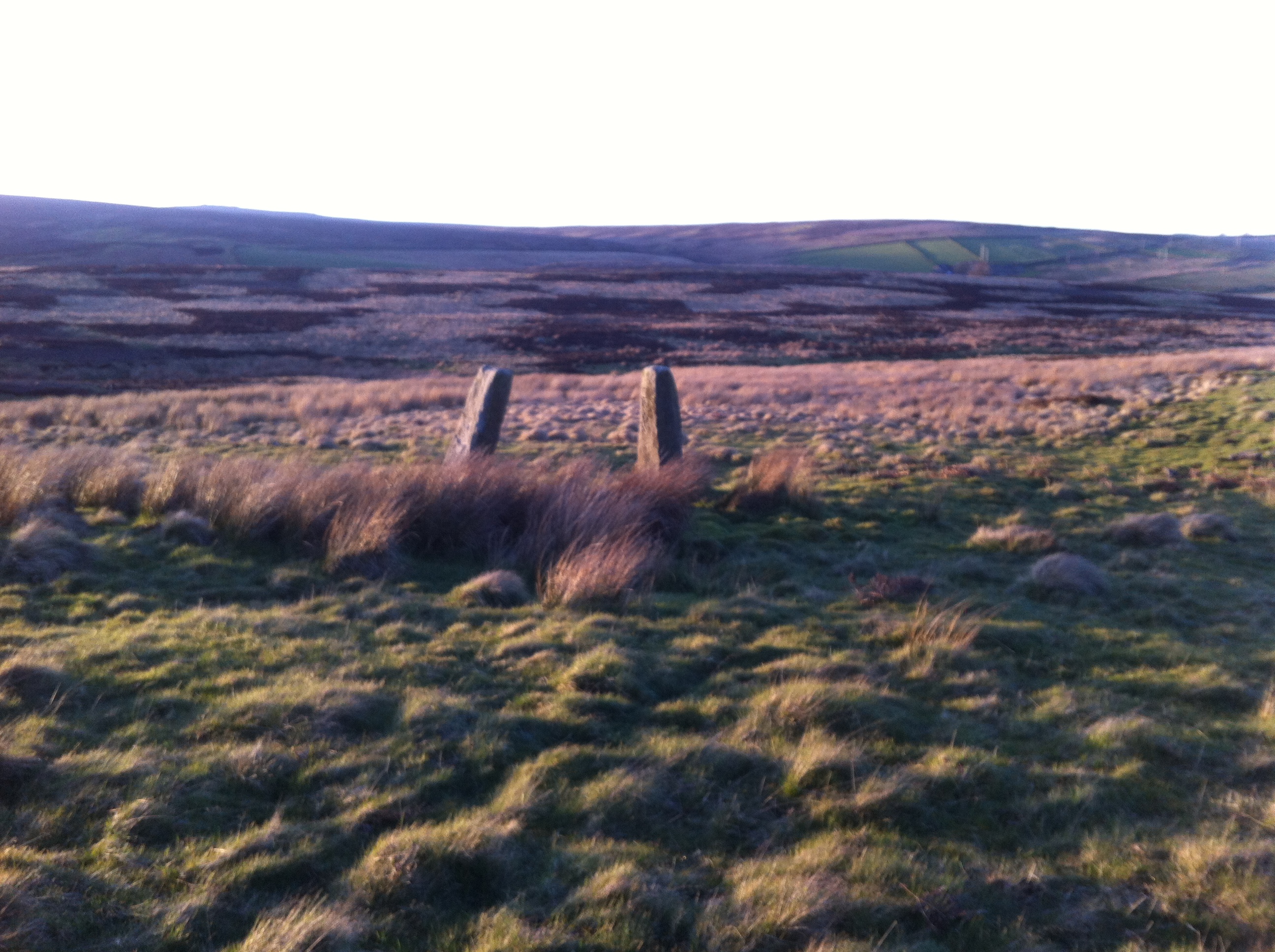 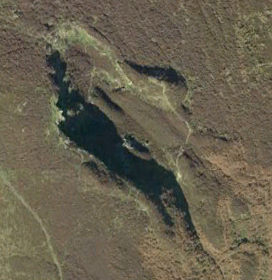 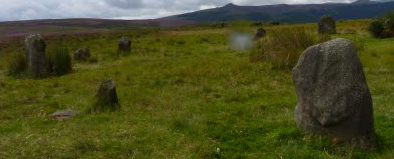 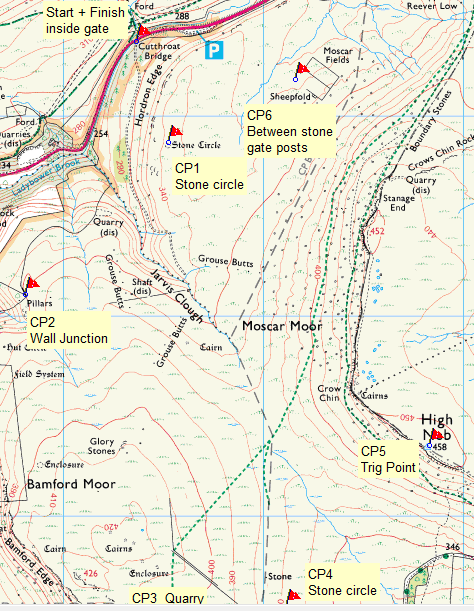 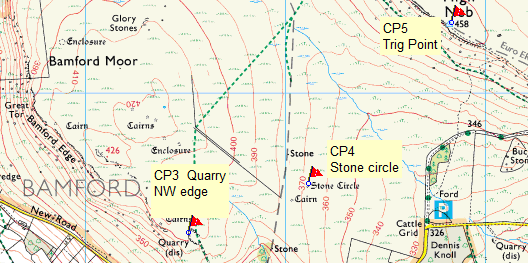 Start + Finish by gate across from 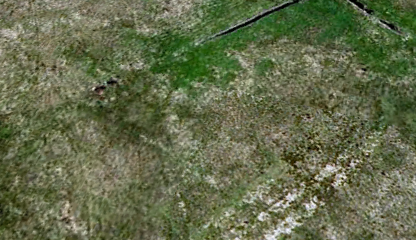 CP1 Stone circleCP2 Wall junctionCP3 NW edge of quarryCP4 Stone circleCP5 Trig pointCP6 Through two loan large stone gate postsFinish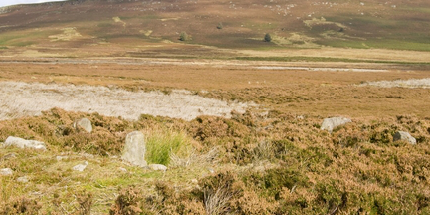 